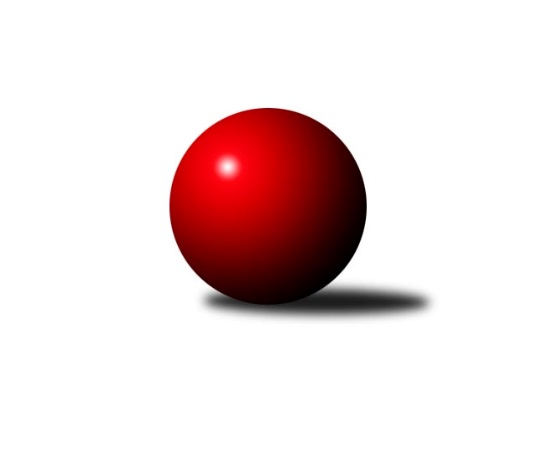 Č.3Ročník 2013/2014	15.8.2024 Okresní přebor Nový Jičín 2013/2014Statistika 3. kolaTabulka družstev:		družstvo	záp	výh	rem	proh	skore	sety	průměr	body	plné	dorážka	chyby	1.	TJ Zubří ˝B˝	3	3	0	0	28 : 2 	(19.5 : 4.5)	1623	6	1118	505	22	2.	KK Lipník nad Bečvou ˝B˝	3	2	0	1	22 : 8 	(19.0 : 5.0)	1489	4	1063	426	36.3	3.	TJ Nový Jičín˝B˝	3	1	0	2	14 : 16 	(9.0 : 15.0)	1440	2	1049	391	48	4.	TJ Spartak Bílovec˝B˝	3	1	0	2	10 : 20 	(9.5 : 14.5)	1485	2	1065	420	41.7	5.	TJ Frenštát p.R. ˝B˝	3	1	0	2	10 : 20 	(7.0 : 17.0)	1436	2	1045	390	51.7	6.	Kelč˝B˝	3	1	0	2	6 : 24 	(8.0 : 16.0)	1435	2	1033	402	45.3Tabulka doma:		družstvo	záp	výh	rem	proh	skore	sety	průměr	body	maximum	minimum	1.	KK Lipník nad Bečvou ˝B˝	2	2	0	0	20 : 0 	(15.0 : 1.0)	1576	4	1578	1573	2.	TJ Zubří ˝B˝	1	1	0	0	8 : 2 	(7.0 : 1.0)	1604	2	1604	1604	3.	TJ Frenštát p.R. ˝B˝	1	1	0	0	8 : 2 	(6.0 : 2.0)	1549	2	1549	1549	4.	TJ Nový Jičín˝B˝	2	1	0	1	12 : 8 	(7.0 : 9.0)	1466	2	1506	1426	5.	TJ Spartak Bílovec˝B˝	2	1	0	1	8 : 12 	(7.5 : 8.5)	1565	2	1570	1560	6.	Kelč˝B˝	1	0	0	1	0 : 10 	(2.0 : 6.0)	1524	0	1524	1524Tabulka venku:		družstvo	záp	výh	rem	proh	skore	sety	průměr	body	maximum	minimum	1.	TJ Zubří ˝B˝	2	2	0	0	20 : 0 	(12.5 : 3.5)	1633	4	1635	1630	2.	Kelč˝B˝	2	1	0	1	6 : 14 	(6.0 : 10.0)	1391	2	1438	1343	3.	TJ Nový Jičín˝B˝	1	0	0	1	2 : 8 	(2.0 : 6.0)	1413	0	1413	1413	4.	TJ Spartak Bílovec˝B˝	1	0	0	1	2 : 8 	(2.0 : 6.0)	1404	0	1404	1404	5.	KK Lipník nad Bečvou ˝B˝	1	0	0	1	2 : 8 	(4.0 : 4.0)	1402	0	1402	1402	6.	TJ Frenštát p.R. ˝B˝	2	0	0	2	2 : 18 	(1.0 : 15.0)	1379	0	1405	1353Tabulka podzimní části:		družstvo	záp	výh	rem	proh	skore	sety	průměr	body	doma	venku	1.	TJ Zubří ˝B˝	3	3	0	0	28 : 2 	(19.5 : 4.5)	1623	6 	1 	0 	0 	2 	0 	0	2.	KK Lipník nad Bečvou ˝B˝	3	2	0	1	22 : 8 	(19.0 : 5.0)	1489	4 	2 	0 	0 	0 	0 	1	3.	TJ Nový Jičín˝B˝	3	1	0	2	14 : 16 	(9.0 : 15.0)	1440	2 	1 	0 	1 	0 	0 	1	4.	TJ Spartak Bílovec˝B˝	3	1	0	2	10 : 20 	(9.5 : 14.5)	1485	2 	1 	0 	1 	0 	0 	1	5.	TJ Frenštát p.R. ˝B˝	3	1	0	2	10 : 20 	(7.0 : 17.0)	1436	2 	1 	0 	0 	0 	0 	2	6.	Kelč˝B˝	3	1	0	2	6 : 24 	(8.0 : 16.0)	1435	2 	0 	0 	1 	1 	0 	1Tabulka jarní části:		družstvo	záp	výh	rem	proh	skore	sety	průměr	body	doma	venku	1.	Kelč˝B˝	0	0	0	0	0 : 0 	(0.0 : 0.0)	0	0 	0 	0 	0 	0 	0 	0 	2.	TJ Zubří ˝B˝	0	0	0	0	0 : 0 	(0.0 : 0.0)	0	0 	0 	0 	0 	0 	0 	0 	3.	TJ Nový Jičín˝B˝	0	0	0	0	0 : 0 	(0.0 : 0.0)	0	0 	0 	0 	0 	0 	0 	0 	4.	TJ Spartak Bílovec˝B˝	0	0	0	0	0 : 0 	(0.0 : 0.0)	0	0 	0 	0 	0 	0 	0 	0 	5.	TJ Frenštát p.R. ˝B˝	0	0	0	0	0 : 0 	(0.0 : 0.0)	0	0 	0 	0 	0 	0 	0 	0 	6.	KK Lipník nad Bečvou ˝B˝	0	0	0	0	0 : 0 	(0.0 : 0.0)	0	0 	0 	0 	0 	0 	0 	0 Zisk bodů pro družstvo:		jméno hráče	družstvo	body	zápasy	v %	dílčí body	sety	v %	1.	Jan Špalek 	KK Lipník nad Bečvou ˝B˝ 	6	/	3	(100%)		/		(%)	2.	Jan Krupa ml. 	TJ Zubří ˝B˝ 	6	/	3	(100%)		/		(%)	3.	Jaroslav Pavlát 	TJ Zubří ˝B˝ 	4	/	2	(100%)		/		(%)	4.	Jana Kulhánková 	KK Lipník nad Bečvou ˝B˝ 	4	/	2	(100%)		/		(%)	5.	Roman Janošek 	TJ Zubří ˝B˝ 	4	/	2	(100%)		/		(%)	6.	Jaroslav Černý 	TJ Spartak Bílovec˝B˝ 	4	/	3	(67%)		/		(%)	7.	Jaroslav Koppa 	KK Lipník nad Bečvou ˝B˝ 	4	/	3	(67%)		/		(%)	8.	Jiří Křenek 	TJ Zubří ˝B˝ 	4	/	3	(67%)		/		(%)	9.	Jan Schwarzer 	TJ Nový Jičín˝B˝ 	4	/	3	(67%)		/		(%)	10.	Tomáš Binek 	TJ Frenštát p.R. ˝B˝ 	4	/	3	(67%)		/		(%)	11.	Štěpán Krůpa 	TJ Zubří ˝B˝ 	2	/	1	(100%)		/		(%)	12.	Josef Šturma 	TJ Zubří ˝B˝ 	2	/	1	(100%)		/		(%)	13.	Vlastimila Kolářová 	KK Lipník nad Bečvou ˝B˝ 	2	/	1	(100%)		/		(%)	14.	Jana Hrňová 	TJ Nový Jičín˝B˝ 	2	/	1	(100%)		/		(%)	15.	Ján Pelikán 	TJ Nový Jičín˝B˝ 	2	/	1	(100%)		/		(%)	16.	Jiří Kolář 	KK Lipník nad Bečvou ˝B˝ 	2	/	2	(50%)		/		(%)	17.	Miloš Šrot 	TJ Spartak Bílovec˝B˝ 	2	/	2	(50%)		/		(%)	18.	Jan Mlčák 	Kelč˝B˝ 	2	/	2	(50%)		/		(%)	19.	Marie Pavelková 	Kelč˝B˝ 	2	/	2	(50%)		/		(%)	20.	Tomáš Polášek 	TJ Nový Jičín˝B˝ 	2	/	2	(50%)		/		(%)	21.	Emil Rubač 	TJ Spartak Bílovec˝B˝ 	2	/	3	(33%)		/		(%)	22.	Miroslav Makový 	TJ Frenštát p.R. ˝B˝ 	2	/	3	(33%)		/		(%)	23.	Jiří Petr 	TJ Frenštát p.R. ˝B˝ 	2	/	3	(33%)		/		(%)	24.	Jiří Plešek 	TJ Nový Jičín˝B˝ 	2	/	3	(33%)		/		(%)	25.	Antonín Fabík 	TJ Spartak Bílovec˝B˝ 	0	/	1	(0%)		/		(%)	26.	Tomáš Hromada 	TJ Frenštát p.R. ˝B˝ 	0	/	1	(0%)		/		(%)	27.	Ota Beňo 	TJ Spartak Bílovec˝B˝ 	0	/	1	(0%)		/		(%)	28.	Josef Chvatík 	Kelč˝B˝ 	0	/	1	(0%)		/		(%)	29.	Ladislav Mandák 	KK Lipník nad Bečvou ˝B˝ 	0	/	1	(0%)		/		(%)	30.	Tomáš Richtar 	Kelč˝B˝ 	0	/	2	(0%)		/		(%)	31.	Zdeněk Sedlář 	Kelč˝B˝ 	0	/	2	(0%)		/		(%)	32.	Jiří Dvořák 	TJ Spartak Bílovec˝B˝ 	0	/	2	(0%)		/		(%)	33.	Pavel Hedviček 	TJ Frenštát p.R. ˝B˝ 	0	/	2	(0%)		/		(%)	34.	Radek Chovanec 	TJ Nový Jičín˝B˝ 	0	/	2	(0%)		/		(%)	35.	Martin Jarábek 	Kelč˝B˝ 	0	/	3	(0%)		/		(%)Průměry na kuželnách:		kuželna	průměr	plné	dorážka	chyby	výkon na hráče	1.	TJ Kelč, 1-2	1577	1115	461	31.5	(394.3)	2.	TJ Spartak Bílovec, 1-2	1544	1100	444	34.3	(386.1)	3.	TJ Gumárny Zubří, 1-4	1504	1047	457	37.0	(376.1)	4.	Sokol Frenštát pod Radhoštěm, 1-2	1476	1062	414	54.0	(369.1)	5.	KK Lipník nad Bečvou, 1-2	1461	1058	403	44.8	(365.4)	6.	TJ Nový Jičín, 1-4	1443	1037	405	43.5	(360.8)Nejlepší výkony na kuželnách:TJ Kelč, 1-2TJ Zubří ˝B˝	1630	2. kolo	Jaroslav Pavlát 	TJ Zubří ˝B˝	418	2. koloKelč˝B˝	1524	2. kolo	Jan Krupa ml. 	TJ Zubří ˝B˝	413	2. kolo		. kolo	Martin Jarábek 	Kelč˝B˝	406	2. kolo		. kolo	Roman Janošek 	TJ Zubří ˝B˝	400	2. kolo		. kolo	Jiří Křenek 	TJ Zubří ˝B˝	399	2. kolo		. kolo	Tomáš Richtar 	Kelč˝B˝	379	2. kolo		. kolo	Jan Mlčák 	Kelč˝B˝	378	2. kolo		. kolo	Marie Pavelková 	Kelč˝B˝	361	2. koloTJ Spartak Bílovec, 1-2TJ Zubří ˝B˝	1635	3. kolo	Emil Rubač 	TJ Spartak Bílovec˝B˝	429	1. koloTJ Spartak Bílovec˝B˝	1570	1. kolo	Jan Krupa ml. 	TJ Zubří ˝B˝	421	3. koloTJ Spartak Bílovec˝B˝	1560	3. kolo	Jaroslav Černý 	TJ Spartak Bílovec˝B˝	416	3. koloTJ Nový Jičín˝B˝	1413	1. kolo	Josef Šturma 	TJ Zubří ˝B˝	414	3. kolo		. kolo	Miloš Šrot 	TJ Spartak Bílovec˝B˝	408	1. kolo		. kolo	Jiří Křenek 	TJ Zubří ˝B˝	404	3. kolo		. kolo	Antonín Fabík 	TJ Spartak Bílovec˝B˝	400	3. kolo		. kolo	Jaroslav Pavlát 	TJ Zubří ˝B˝	396	3. kolo		. kolo	Jaroslav Černý 	TJ Spartak Bílovec˝B˝	389	1. kolo		. kolo	Ota Beňo 	TJ Spartak Bílovec˝B˝	380	3. koloTJ Gumárny Zubří, 1-4TJ Zubří ˝B˝	1604	1. kolo	Roman Janošek 	TJ Zubří ˝B˝	429	1. koloTJ Frenštát p.R. ˝B˝	1405	1. kolo	Jan Krupa ml. 	TJ Zubří ˝B˝	406	1. kolo		. kolo	Štěpán Krůpa 	TJ Zubří ˝B˝	401	1. kolo		. kolo	Tomáš Binek 	TJ Frenštát p.R. ˝B˝	389	1. kolo		. kolo	Jiří Petr 	TJ Frenštát p.R. ˝B˝	387	1. kolo		. kolo	Jiří Křenek 	TJ Zubří ˝B˝	368	1. kolo		. kolo	Miroslav Makový 	TJ Frenštát p.R. ˝B˝	361	1. kolo		. kolo	Pavel Hedviček 	TJ Frenštát p.R. ˝B˝	268	1. koloSokol Frenštát pod Radhoštěm, 1-2TJ Frenštát p.R. ˝B˝	1549	2. kolo	Miroslav Makový 	TJ Frenštát p.R. ˝B˝	416	2. koloTJ Spartak Bílovec˝B˝	1404	2. kolo	Tomáš Binek 	TJ Frenštát p.R. ˝B˝	415	2. kolo		. kolo	Jaroslav Černý 	TJ Spartak Bílovec˝B˝	408	2. kolo		. kolo	Jiří Petr 	TJ Frenštát p.R. ˝B˝	402	2. kolo		. kolo	Emil Rubač 	TJ Spartak Bílovec˝B˝	359	2. kolo		. kolo	Miloš Šrot 	TJ Spartak Bílovec˝B˝	323	2. kolo		. kolo	Pavel Hedviček 	TJ Frenštát p.R. ˝B˝	316	2. kolo		. kolo	Jiří Dvořák 	TJ Spartak Bílovec˝B˝	314	2. koloKK Lipník nad Bečvou, 1-2KK Lipník nad Bečvou ˝B˝	1578	1. kolo	Jaroslav Koppa 	KK Lipník nad Bečvou ˝B˝	430	1. koloKK Lipník nad Bečvou ˝B˝	1573	3. kolo	Jana Kulhánková 	KK Lipník nad Bečvou ˝B˝	405	3. koloTJ Frenštát p.R. ˝B˝	1353	3. kolo	Jan Špalek 	KK Lipník nad Bečvou ˝B˝	402	3. koloKelč˝B˝	1343	1. kolo	Jan Špalek 	KK Lipník nad Bečvou ˝B˝	395	1. kolo		. kolo	Vlastimila Kolářová 	KK Lipník nad Bečvou ˝B˝	391	3. kolo		. kolo	Jana Kulhánková 	KK Lipník nad Bečvou ˝B˝	377	1. kolo		. kolo	Jiří Kolář 	KK Lipník nad Bečvou ˝B˝	376	1. kolo		. kolo	Jaroslav Koppa 	KK Lipník nad Bečvou ˝B˝	375	3. kolo		. kolo	Josef Chvatík 	Kelč˝B˝	368	1. kolo		. kolo	Jiří Petr 	TJ Frenštát p.R. ˝B˝	359	3. koloTJ Nový Jičín, 1-4TJ Nový Jičín˝B˝	1506	2. kolo	Jana Hrňová 	TJ Nový Jičín˝B˝	401	2. koloKelč˝B˝	1438	3. kolo	Jan Schwarzer 	TJ Nový Jičín˝B˝	398	2. koloTJ Nový Jičín˝B˝	1426	3. kolo	Jan Mlčák 	Kelč˝B˝	395	3. koloKK Lipník nad Bečvou ˝B˝	1402	2. kolo	Jan Schwarzer 	TJ Nový Jičín˝B˝	386	3. kolo		. kolo	Jaroslav Koppa 	KK Lipník nad Bečvou ˝B˝	380	2. kolo		. kolo	Jan Špalek 	KK Lipník nad Bečvou ˝B˝	374	2. kolo		. kolo	Ján Pelikán 	TJ Nový Jičín˝B˝	369	3. kolo		. kolo	Marie Pavelková 	Kelč˝B˝	364	3. kolo		. kolo	Jiří Plešek 	TJ Nový Jičín˝B˝	356	2. kolo		. kolo	Radek Chovanec 	TJ Nový Jičín˝B˝	351	2. koloČetnost výsledků:	8.0 : 2.0	4x	4.0 : 6.0	1x	10.0 : 0.0	2x	0.0 : 10.0	2x